NON-ADVERTISED POSITION ASSESSMENT FORM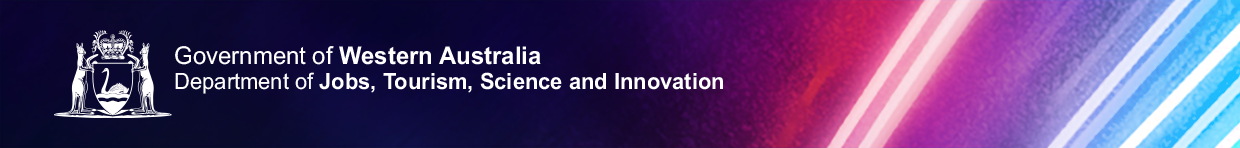 Once form is complete, please attach the following documents:And forward with, along the Request to Fill form to hr@jtsi.wa.gov.au for progressing.PROPOSED APPLICANT DETAILSPROPOSED APPLICANT DETAILSPROPOSED APPLICANT DETAILSPROPOSED APPLICANT DETAILSName of applicant:PANEL DETAILSPANEL DETAILSPANEL DETAILSPANEL DETAILSAt all stages in assessing this application, the agency policy requirements and Commissioner’s Instruction: Employment Standard were adhered to.  By signing this report all parties declare that to the best of their knowledge this process is not in contradiction to these Instructions, and are in agreeance with all contents of this report.At all stages in assessing this application, the agency policy requirements and Commissioner’s Instruction: Employment Standard were adhered to.  By signing this report all parties declare that to the best of their knowledge this process is not in contradiction to these Instructions, and are in agreeance with all contents of this report.At all stages in assessing this application, the agency policy requirements and Commissioner’s Instruction: Employment Standard were adhered to.  By signing this report all parties declare that to the best of their knowledge this process is not in contradiction to these Instructions, and are in agreeance with all contents of this report.At all stages in assessing this application, the agency policy requirements and Commissioner’s Instruction: Employment Standard were adhered to.  By signing this report all parties declare that to the best of their knowledge this process is not in contradiction to these Instructions, and are in agreeance with all contents of this report.Name:Title:Group:Business Area:Signed:Date:Name:Title:Group:Business Area:Signed:Date:CONFLICT OF INTEREST/WORKING KNOWLEDGE OF APPLICANT - DECLARATIONCONFLICT OF INTEREST/WORKING KNOWLEDGE OF APPLICANT - DECLARATIONCONFLICT OF INTEREST/WORKING KNOWLEDGE OF APPLICANT - DECLARATIONPanel members involved in this selection process considered their relationship with known applicant and discussed this with the panel.  If an actual or perceived conflict of interest is identified between a panel member and an applicant, how this was managed within this selection process is documented and declared below.Panel members involved in this selection process considered their relationship with known applicant and discussed this with the panel.  If an actual or perceived conflict of interest is identified between a panel member and an applicant, how this was managed within this selection process is documented and declared below.Panel members involved in this selection process considered their relationship with known applicant and discussed this with the panel.  If an actual or perceived conflict of interest is identified between a panel member and an applicant, how this was managed within this selection process is documented and declared below.Panel MemberNature of RelationshipAgreed approach to mitigate interestsChristopher RobinHas a relationship outside of the workplace.***Not suitable to be involved in the process. Replace panel member.***Marty McFlyBriefly worked with candidate in previous workplace.Assessed candidate based solely on the information provided.JOB REQUIREMENTS / CAPABILITIESJOB REQUIREMENTS / CAPABILITIESJOB REQUIREMENTS / CAPABILITIESJOB REQUIREMENTS / CAPABILITIESJOB REQUIREMENTS / CAPABILITIESJOB REQUIREMENTS / CAPABILITIESJOB REQUIREMENTS / CAPABILITIESJOB REQUIREMENTS / CAPABILITIES***insert from JDF******insert from JDF******insert from JDF******insert from JDF******insert from JDF******insert from JDF******insert from JDF******insert from JDF***ASSESSMENTASSESSMENTASSESSMENTASSESSMENTASSESSMENTASSESSMENTASSESSMENTASSESSMENTAssessment Method/s:Assessment Method/s: Written Application Written Application Interview Interview Skills Assessment Skills AssessmentJR1JR2JR3C1C2C3C4C5Comments:Comments:References Obtained:References Obtained:   Yes       No   Yes       No   Yes       No   Yes       No   Yes       No   Yes       NoRating	ExplanationAExcellent level of skills and experience – greatly exceeds the minimum requirements of the position.AThe applicant possess exceptional well developed and relevant skills and abilities, and the personal qualities relevant to the job and would perform outstandingly well against the job requirements.B+Very good level of skills and experience – more than exceeds the minimum requirements of the position.B+The applicant possess highly developed skills, abilities and personal qualities relevant to the job and would perform consistently well against the job requirements.BGood level of skills and experience – exceeds the minimum requirements of the position.BThe applicant possesses skills, abilities and personal qualities relevant to the job and would be highly effective against the job requirements.C+More than satisfactory level of skills and experience – exceeds the minimum requirements of the position.C+The applicant has demonstrated ability and experience in a position at that level.CSatisfactory level of skills and experience – meets the minimum requirements of the position. CThe applicant possesses skills, abilities and personal qualities relevant to the job.DDoes not meet the minimum requirements of the position.DRequires further development or experience. NBPlease do not use C- as this indicates less than satisfactory which therefore does not meet minimum requirements and indicates it should be D. HUMAN RESOURCES QA APPROVALHUMAN RESOURCES QA APPROVALHUMAN RESOURCES QA APPROVALHUMAN RESOURCES QA APPROVALHUMAN RESOURCES QA APPROVALAssessment is compliant with CI2 and departmental policies.Assessment is compliant with CI2 and departmental policies.Assessment is compliant with CI2 and departmental policies.Assessment is compliant with CI2 and departmental policies. Yes          NoComments:Comments:Name:Position:Signed:Date: Resume / Cover Letter References 